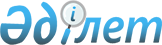 Қазақстан Республикасының кейбір заңнамалық актілеріне Қазақстан Республикасы Конституциясының 78-бабын іске асыру мәселелері бойынша өзгерістер мен толықтырулар енгізу туралыҚазақстан Республикасының 2012 жылғы 10 шілдедегі № 32-V Заңы      РҚАО-ның ескертпесі!

      Осы Заңның қолданысқа енгізілу тәртібін 2-б. қараңыз    

        1-бап. Қазақстан Республикасының мына заңнамалық актілеріне өзгерістер мен толықтырулар енгізілсін:



      1. 1997 жылғы 13 желтоқсандағы Қазақстан Республикасының Қылмыстық іс жүргізу кодексіне (Қазақстан Республикасы Парламентінің Жаршысы, 1997 ж., № 23, 335-құжат; 1998 ж., № 23, 416-құжат; 2000 ж., № 3-4, 66-құжат; № 6, 141-құжат; 2001 ж., № 8, 53-құжат; № 15-16, 239-құжат; № 17-18, 245-құжат; № 21-22, 281-құжат; 2002 ж., № 4, 32, 33-құжаттар; № 17, 155-құжат; № 23-24, 192-құжат; 2003 ж., № 18, 142-құжат; 2004 ж., № 5, 22-құжат; № 23, 139-құжат; № 24, 153, 154, 156-құжаттар; 2005 ж., № 13, 53-құжат; № 21-22, 87-құжат; № 24, 123-құжат; 2006 ж., № 2, 19-құжат; № 5-6, 31-құжат; № 12, 72-құжат; 2007 ж., № 1, 2-құжат; № 5-6, 40-құжат; № 10, 69-құжат; № 13, 99-құжат; 2008 ж., № 12, 48-құжат; № 15-16, 62, 63-құжаттар; № 23, 114-құжат; 2009 ж., № 6-7, 32-құжат; № 15-16, 71, 73-құжаттар; № 17, 81, 83-құжаттар; № 23, 113, 115-құжаттар; № 24, 121, 122, 125, 127, 128, 130-құжаттар; 2010 ж., № 1-2, 4-құжат; № 11, 59-құжат; № 17-18, 111-құжат; № 20-21, 119-құжат; № 22, 130-құжат; № 24, 149-құжат; 2011 ж., № 1, 9-құжат; № 2, 19, 28-құжаттар; № 19, 145-құжат; № 20, 158-құжат; № 24, 196-құжат; 2012 ж., № 1, 5-құжат; № 3, 26-құжат; № 4, 30-құжат; № 5, 35-құжат; № 6, 44-құжат; 2012 жылғы 23 маусымда «Егемен Қазақстан» және «Казахстанская правда» газеттерінде жарияланған «Қазақстан Республикасының кейбір заңнамалық актілеріне заңсыз жолмен алынған кірістерді заңдастыруға (жылыстатуға) және терроризмді қаржыландыруға және ақшаны қолма-қол ақшаға айналдыруға қарсы іс-қимыл мәселелері бойынша өзгерістер мен толықтырулар енгізу туралы» 2012 жылғы 21 маусымдағы Қазақстан Республикасының Заңы):



      1) 10-бапта:



      екінші бөлік мынадай редакцияда жазылсын:



      «2. Соттардың Конституциямен баянды етілген адамның және азаматтың құқықтары мен бостандықтарына нұқсан келтiретiн заңдар мен өзге де нормативтiк құқықтық актiлердi қолдануға құқығы жоқ. Егер сот қолданылуға тиісті заң немесе өзге де нормативтiк құқықтық акт Конституциямен баянды етілген адамның және азаматтың құқықтары мен бостандықтарына нұқсан келтiредi деп тапса, ол iс бойынша iс жүргiзудi тоқтата тұруға және осы актiнi конституциялық емес деп тану туралы ұсыныспен Қазақстан Республикасының Конституциялық Кеңесіне жүгiнуге мiндеттi.



      Соттардың және қылмыстық ізге түсу органдарының конституциялық емес деп танылған заңға немесе өзге де нормативтік құқықтық актіге негізделген шешімдері орындалуға жатпайды.»;



      үшінші бөліктегі «заңсыз актілерді жарамсыз» деген сөздер «актілерді заңсыз» деген сөздермен ауыстырылсын;



      2) 50-бапта:



      бірінші бөліктің 6) тармағы алып тасталсын;



      мынадай мазмұндағы 1-1-бөлікпен толықтырылсын:



      «1-1. Сот осы қылмыстық iсте қолданылуға жататын, Конституциямен баянды етілген адамның және азаматтың құқықтары мен бостандығына нұқсан келтіретін заңды немесе өзге де нормативтiк құқықтық актiнi конституциялық емес деп тану туралы ұсыныспен Қазақстан Республикасының Конституциялық Кеңесiне жүгінген жағдайда, сот іс бойынша іс жүргізуді толықтай немесе тиісті бөлігінде тоқтата тұруға міндетті.



      Егер Конституциялық Кеңес басқа соттың бастамасымен осы қылмыстық іс бойынша қолдануға жататын заңды немесе өзге де нормативтік құқықтық актіні конституциялық емес деп тану туралы ұсынысты іс жүргізуге қабылдаса, сот іс бойынша іс жүргізуді толықтай немесе тиісті бөлігінде тоқтата тұруға құқылы.»;



      3) 266-баптың бірінші бөлігіндегі «4, 6, 7-» деген цифрлар «4) және 7)» деген сөздермен ауыстырылсын;



      4) 304-баптың бірінші бөлігі «бірінші» деген сөзден кейін «, 1-1» деген цифрлармен толықтырылсын;



      5) 321-баптың екінші бөлігі «бірінші» деген сөзден кейін «, 1-1» деген цифрлармен толықтырылсын;



      6) 471-баптың екінші бөлігінің 6) тармағындағы «Қазақстан Республикасы Конституциялық Кеңесінің соттың сот актісін шығару кезінде қолданған заңын» деген сөздер «сот актісін шығару кезінде сот қолданған заңды немесе өзге де нормативтік құқықтық актіні Қазақстан Республикасы Конституциялық Кеңесінің» деген сөздермен ауыстырылсын.



      2. 1999 жылғы 13 шілдедегі Қазақстан Республикасының Азаматтық іс жүргізу кодексіне (Қазақстан Республикасы Парламентінің Жаршысы, 1999 ж., № 18, 644-құжат; 2000 ж., № 3-4, 66-құжат; № 10, 244-құжат; 2001 ж., № 8, 52-құжат; № 15-16, 239-құжат; № 21-22, 281-құжат; № 24, 338-құжат; 2002 ж., № 17, 155-құжат; 2003 ж., № 10, 49-құжат; № 14, 109-құжат; № 15, 138-құжат; 2004 ж., № 5, 25-құжат; № 17, 97-құжат; № 23, 140-құжат; № 24, 153-құжат; 2005 ж., № 5, 5-құжат; № 13, 53-құжат; № 24, 123-құжат; 2006 ж., № 2, 19-құжат; № 10, 52-құжат; № 11, 55-құжат; № 12, 72-құжат; № 13, 86-құжат; 2007 ж., № 3, 20-құжат; № 4, 28-құжат; № 9, 67-құжат; № 10, 69-құжат; № 13, 99-құжат; 2008 ж., № 13-14, 56-құжат; № 15-16, 62-құжат; 2009 ж., № 15-16, 74-құжат;  № 17, 81-құжат; № 24, 127, 130-құжаттар; 2010 ж., № 1-2, 4-құжат; № 3-4, 12-құжат; № 7, 28, 32-құжаттар; № 17-18, 111-құжат; № 22, 130-құжат; № 24, 151-құжат; 2011 ж., № 1, 9-құжат; № 2, 28-құжат; № 5, 43-құжат; № 6, 50-құжат; № 14, 117-құжат; № 16, 128, 129-құжаттар; № 23, 179-құжат; 2012 ж., № 2, 14-құжат; № 6, 43, 44-құжаттар; № 8, 64-құжат):



      1) 6-баптың екінші бөлігі мынадай редакцияда жазылсын:



      «2. Соттардың Конституциямен баянды етілген адамның және азаматтың құқықтары мен бостандықтарына нұқсан келтiретiн заңдар мен өзге де нормативтiк құқықтық актiлердi қолдануға құқығы жоқ. Егер сот қолданылуға тиісті заң немесе өзге де нормативтiк құқықтық акт Конституциямен баянды етілген адамның және азаматтың құқықтары мен бостандықтарына нұқсан келтiредi деп тапса, ол iс бойынша iс жүргiзудi тоқтата тұруға және осы актiнi конституциялық емес деп тану туралы ұсыныспен Қазақстан Республикасының Конституциялық Кеңесіне жүгiнуге мiндеттi. Сот Конституциялық Кеңестiң қорытынды шешiмiн алған соң iс бойынша iс жүргiзу қайта басталады.»;



      2) 21-баптың екінші бөлігі мынадай мазмұндағы екінші абзацпен толықтырылсын:



      «Қазақстан Республикасының Конституциялық Кеңесі конституциялық емес деп таныған заңға немесе өзге де нормативтік құқықтық актіге негізделген сот актілері орындалуға жатпайды.».



      3. 2001 жылғы 30 қаңтардағы Қазақстан Республикасының Әкімшілік құқық бұзушылық туралы кодексіне (Қазақстан Республикасы Парламентінің Жаршысы, 2001 ж., № 5-6, 24-құжат; № 17-18, 241-құжат; № 21-22, 281-құжат; 2002 ж., № 4, 33-құжат; № 17, 155-құжат; 2003 ж., № 1-2, 3-құжат; № 4, 25-құжат; № 5, 30-құжат; № 11, 56, 64, 68-құжаттар; № 14, 109-құжат; № 15, 122, 139-құжаттар; № 18, 142-құжат; № 21-22, 160-құжат; № 23, 171-құжат; 2004 ж., № 6, 42-құжат; № 10, 55-құжат; № 15, 86-құжат; № 17, 97-құжат; № 23, 139, 140-құжаттар; № 24, 153-құжат; 2005 ж., № 5, 5-құжат; № 7-8, 19-құжат; № 9, 26-құжат; № 13, 53-құжат; № 14, 58-құжат; № 17-18, 72-құжат; № 21-22, 86, 87-құжаттар; № 23, 104-құжат; 2006 ж., № 1, 5-құжат; № 2, 19, 20-құжаттар; № 3, 22-құжат; № 5-6, 31-құжат; № 8, 45-құжат; № 10, 52-құжат; № 11, 55-құжат; № 12, 72, 77-құжаттар; № 13, 85, 86-құжаттар; № 15, 92, 95-құжаттар; № 16, 98, 102-құжаттар; № 23, 141-құжат; 2007 ж., № 1, 4-құжат; № 2, 16, 18-құжаттар; № 3, 20, 23-құжаттар; № 4, 28, 33-құжаттар; № 5-6, 40-құжат; № 9, 67-құжат; № 10, 69-құжат; № 12, 88-құжат; № 13, 99-құжат; № 15, 106-құжат; № 16, 131-құжат; № 17, 136, 139, 140-құжаттар; № 18, 143, 144-құжаттар; № 19, 146, 147-құжаттар; № 20, 152-құжат; № 24, 180-құжат; 2008 ж., № 6-7, 27-құжат; № 12, 48, 51-құжаттар; № 13-14, 54, 57, 58-құжаттар; № 15-16, 62-құжат; № 20, 88-құжат; № 21, 97-құжат; № 23, 114-құжат; № 24, 126, 128, 129-құжаттар; 2009 ж., № 2-3, 7, 21-құжаттар; № 9-10, 47, 48-құжаттар; № 13-14, 62, 63-құжаттар; № 15-16, 70, 72, 73, 74, 75, 76-құжаттар; № 17, 79, 80, 82-құжаттар; № 18, 84, 86-құжаттар; № 19, 88-құжат; № 23, 97, 115, 117-құжаттар; № 24, 121, 122, 125, 129, 130, 133, 134-құжаттар; 2010 ж., № 1-2, 1, 4, 5-құжаттар; № 5, 23-құжат; № 7, 28, 32-құжаттар; № 8, 41-құжат; № 9, 44-құжат; № 11, 58-құжат; № 13, 67-құжат; № 15, 71-құжат; № 17-18, 112, 114-құжаттар; № 20-21, 119-құжат; № 22, 128, 130-құжаттар; № 24, 146, 149-құжаттар; 2011 ж., № 1, 2, 3, 7, 9-құжаттар; № 2, 19, 25, 26, 28-құжаттар; № 3, 32-құжат; № 6, 50-құжат; № 8, 64-құжат; № 11, 102-құжат; № 12, 111-құжат; № 13, 115, 116-құжаттар; № 14, 117-құжат; № 16, 128, 129-құжаттар; № 17, 136-құжат; № 19, 145-құжат; № 21, 161-құжат; № 24, 196-құжат; 2012 ж., № 1, 5-құжат; № 2, 9, 11, 13, 14, 16-құжаттар; № 3, 21, 22, 25, 26, 27-құжаттар; № 4, 30-құжат; № 5, 35, 36-құжаттар; № 8, 64-құжат; 2012 жылғы 23 маусымда «Егемен Қазақстан» және «Казахстанская правда» газеттерінде жарияланған «Қазақстан Республикасының кейбір заңнамалық актілеріне заңсыз жолмен алынған кірістерді заңдастыруға (жылыстатуға) және терроризмді қаржыландыруға және ақшаны қолма-қол ақшаға айналдыруға қарсы іс-қимыл мәселелері бойынша өзгерістер мен толықтырулар енгізу туралы» 2012 жылғы 21 маусымдағы Қазақстан Республикасының Заңы):



      1) 9-баптың үшінші бөлігі мынадай редакцияда жазылсын:



      «3. Соттардың Конституциямен баянды етілген адамның және азаматтың құқықтары мен бостандықтарына нұқсан келтiретiн заңдар мен өзге де нормативтiк құқықтық актiлердi қолдануға құқығы жоқ. Егер сот қолданылуға тиісті заң немесе өзге де нормативтiк құқықтық акт Конституциямен баянды етілген адамның және азаматтың құқықтары мен бостандықтарына нұқсан келтiредi деп тапса, ол iс бойынша iс жүргiзудi тоқтата тұруға және осы актiнi конституциялық емес деп тану туралы ұсыныспен Қазақстан Республикасының Конституциялық Кеңесіне жүгiнуге мiндеттi. Сот Конституциялық Кеңестiң шешiмiн алған соң iс бойынша iс жүргiзу қайта басталады.



      Соттардың және әкімшілік құқық бұзушылықтар туралы істерді қарауға уәкілетті органдардың (лауазымды адамдардың) конституциялық емес деп танылған заңға немесе өзге де нормативтік құқықтық актіге негізделген шешімдері орындалуға жатпайды.»;



      2) 580-баптың бірінші бөлігінің 4) тармақшасы мынадай редакцияда жазылсын:



      «4) егер әкімшілік жауаптылықты белгiлейтiн заңның немесе оның жекелеген ережелерiнің немесе әрекетті әкімшілік құқық бұзушылық ретінде саралау соған байланысты болатын әкімшілік құқық бұзушылық туралы осы істе қолданылуға жататын өзге де нормативтік құқықтық актінің оларды Қазақстан Республикасының Конституциялық Кеңесі конституциялық емес деп тануы салдарынан күші жойылуы;»;



      3) 672-бапта:



      бірінші сөйлемдегі «Осы Кодекстiң» деген сөздер «1. Осы Кодекстiң» деген сөздермен ауыстырылсын;



      мынадай мазмұндағы екінші бөлікпен толықтырылсын:



      «2. Әкімшілік құқық бұзушылық туралы істер бойынша соттың заңды күшіне енген қаулылары әкімшілік құқық бұзушылық туралы осы істе қолданылған заңды немесе өзге де нормативтік құқықтық актіні Қазақстан Республикасының Конституциялық Кеңесі конституциялық емес деп таныған жағдайда, осы Кодекстің 674-бабының бірінші және екінші бөліктерінде аталған тұлғалардың наразылығы бойынша қайта қаралады.»;



      4) 702-баптың 2) тармақшасы мынадай редакцияда жазылсын:



      «2) егер әкімшілік жауаптылықты белгілейтін заңның немесе оның жекелеген ережелерінің немесе әрекетті әкімшілік құқық бұзушылық ретінде саралау соған байланысты болатын әкімшілік құқық бұзушылық туралы осы істе қолданылуға жататын өзге де нормативтік құқықтық актінің оларды Қазақстан Республикасының Конституциялық Кеңесі конституциялық емес деп тануы салдарынан күші жойылған;».



      4. «Аралық соттар туралы» 2004 жылғы 28 желтоқсандағы Қазақстан Республикасының Заңына (Қазақстан Республикасы Парламентінің Жаршысы, 2004 ж., № 24, 151-құжат; 2009 ж., № 9-10, 47-құжат; 2010 ж., № 3-4, 12-құжат; 2012 ж., № 6, 43-құжат):



      44-баптың 2-тармағы 5) тармақшасындағы «келетіндігінің дәлелдемелерін табыс еткен жағдайларда ғана шағым жасалуы мүмкін.» деген сөздер «келетіндігінің;» деген сөзбен ауыстырылып, мынадай мазмұндағы 7) тармақшамен толықтырылсын:



      «7) аралық сот шешімінің қабылдануына негіз болған заңды немесе өзге де нормативтік құқықтық актіні Қазақстан Республикасының Конституциялық Кеңесі конституциялық емес деп танығандығының дәлелдемелерін табыс еткен жағдайларда ғана шағым жасалуы мүмкін.».



      2-бап. Осы Заң алғашқы ресми жарияланғанынан кейін күнтізбелік он күн өткен соң қолданысқа енгізіледі.      Қазақстан Республикасының

      Президенті                                    Н. НАЗАРБАЕВ
					© 2012. Қазақстан Республикасы Әділет министрлігінің «Қазақстан Республикасының Заңнама және құқықтық ақпарат институты» ШЖҚ РМК
				